        南开大学材料科学与工程学院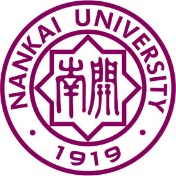         2023年魅力材料优秀大学生夏令营个人陈述姓名：                            申请攻读学位： □博士    □硕士申请专业：                        申请导师：                       （请标明拟申请导师姓名）“我保证提交的全部申请材料的真实性和准确性。如果所提交信息不真实或不准确，同意南开大学拒绝我的夏令营申请或取消我的优秀营员资格。”如果申请人同意如上的声明，请在此处签名：申请人签名：                                          日期：           年       月       日请用约2000字介绍自己，包括但不限于学术背景、对申请专业的理解、在所申请的专业曾经做过的研究工作、以及攻读研究生阶段的学习和研究计划、研究生毕业后的就业目标、性格特点、难忘的实践经历（可附照片）等。个人陈述应由申请人独立完成，可手写或打印，可以使用背面。（敬请使用A4纸双面打印）